REPUBLIKA HRVATSKA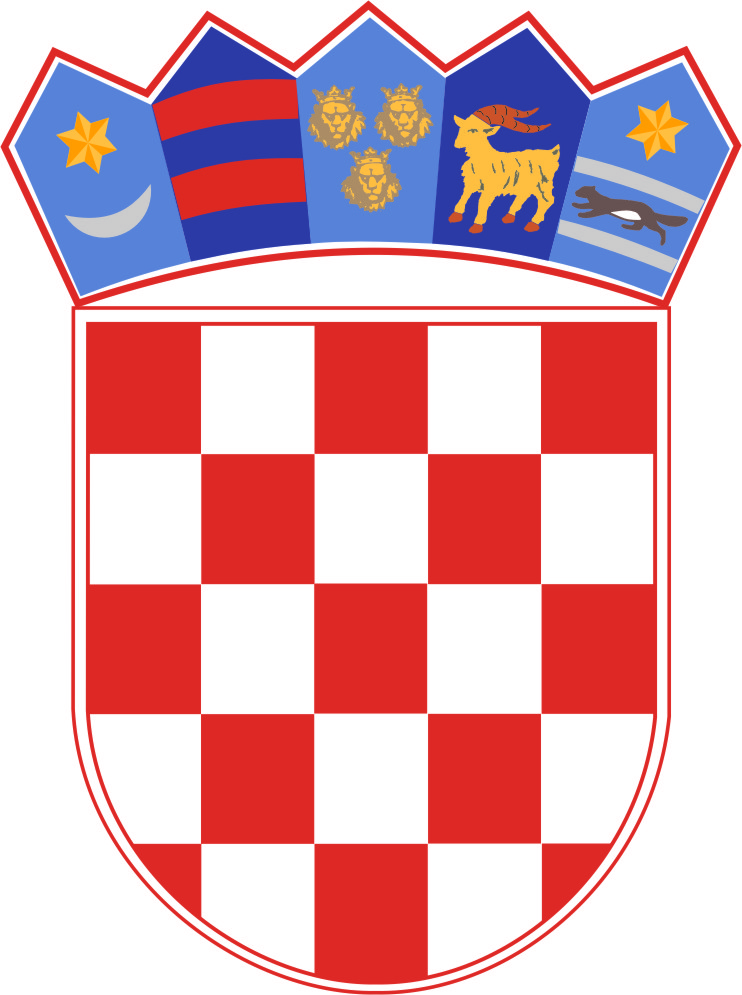  LIČKO-SENJSKA ŽUPANIJA	  GRAD OTOČAC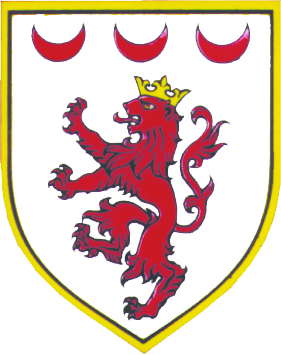 Jedinstveni upravni odjelKLASA: 371-01/22-01/5URBROJ: 2125-2-07-22-2Otočac, 24. 10. 2022. godineSVIM STANOVNICIMA GRADA OTOČCA					POZIVna iskaz interesa za Program POS-a (društveno poticana stanogradnja) Grad Otočac poziva sve stanovnike s područja grada Otočca da iskažu interes za sudjelovanje u programu POS-a, odnosno u programu društveno poticane stanogradnje. Društveno poticana stanogradnja je sustavno organizirana stanogradnja poticana javnim sredstvima radi zadovoljavanja stambenih potreba i poboljšanja kvalitete stanovanja što šireg kruga građana, kao i unaprjeđenja graditeljstva.Javna sredstva u smislu Zakona o društveno poticanoj stanogradnji su financijska i druga sredstva koja za poticanje stanogradnje osiguravaju Republika Hrvatska i jedinice lokalne samouprave. Društveno poticana stanogradnja provodi se, u pravilu, izgradnjom stanova za prodaju uz obročnu otplatu pod pristupačnijim uvjetima od tržnih u pogledu kamata i rokova otplate te  za najam stanova uz mogućnost otkupa istih. Svoj interes za sudjelovanje u programu društveno poticane stanogradnje ( kupnje ili unajmljivanja stana) na području grada Otočca možete iskazati ispunjavajući ANKETU koja se nalazi u priloženom obrascu.Ispunjenu anketu možete dostaviti svakim radnim danom osobno ili poštom, u pisarnicu Jedinstvenog upravnog odjela Grada Otočca od 07:00 do 15:00 sati, ili putem maila, na adresu: info@otocac.hr , a najkasnije do 28. 11. 2022. godine. Za bilo koju informaciju o iskazivanju interesa za program POS, kontaktirajte nas svakim radnim danom od 07:00 do 15:00telefonskim putem na brojeve 053/773-555 i 053/617-955 e-mail: info@otocac.hr .Prilog: Anketni upitnik       PROČELNIK  	                         Stevan Uzelac, dipl. iur.